Муниципальное автономное дошкольное образовательное учреждение — детский сад комбинированного вида «Колосок»Краткосрочный проект по сдоровьесбережению во второй младшей группе«Я здоровым быть хочу»Подготовили: воспитатель 1 категорииСафонова Светлана ОлеговнаВоспитатель1категорииПичко Ольга Николаевна2019 годп. КраснообскТип проекта-информационно-практико-ориентированныйПродолжительность-краткосрочныйПринципы реализации проекта:доступность:учет возрастных особенностей детейсистематичность и последовательность:постепенная подача материала от простого к сложномучастое повторение усвоенных знаний, правил и нормнаглядность и занимательность:предлагаемый материал должен быть понятным, нести занимательное начало, быть игровым или с элементами игры, сюрпризадинамичность:интеграция проекта в разные виды деятельностидифференциация:создание благоприятной среды для усвоения предложенного к изучению материала каждым ребенкомАктуальность.Сегодня сохранение и укрепление здоровья детей - одна из главных стратегических задач развития страны. Она регламентируется и обеспечивается такими нормативно-правовыми документами, как Законы РФ N 273-ФЗ «Об образовании», N 52-ФЗ «О санитарно-эпидемиологическом благополучии населения», а также Указами Президента России N 468 «О неотложных мерах по обеспечению здоровья населения Российской Федерации», N 942 «Об утверждении основных направлений государственной социальной политики по улучшению положения детей в Российской Федерации.  Установлено, что здоровье только на 7 - 8% зависит от здравоохранения и более чем на половину – от образа жизни человека.   Забота о здоровом образе жизни - это основа физического и нравственного здоровья, а обеспечить укрепление здоровья можно только путем комплексного решения педагогических, медицинских и социальных вопросов. Охрана жизни и укрепление физического и психического здоровья детей – одна из основных задач дошкольного образования. Особенно остро эта задача стоит в младшем возрасте, когда у детей наблюдается значительное увеличение количества случаев заболеваемости, что требует необходимости использования современных, инновационных подходов в воспитательно-оздоровительной работе. Уделять особое внимание воспитателей и родителей формированию и укреплению здоровья ребенка, с целью создания вокруг него потребности и привычки здорового образа жизни; создавать воспитательное условие для детей, которое стало бы возможностью выработки единого стиля поведения и стратегии воспитания здорового образа жизни ребенка. Цель проекта:формирования основ здорового образа жизни у детей младшего дошкольного возраста.Задачи проекта: формировать понимание необходимости заботиться о своем здоровье, беречь его, учиться быть здоровыми и вести здоровый образ жизни; прививать любовь к физическим упражнениям, закаливанию; повышать грамотность родителей в вопросах воспитания и укрепления здоровья дошкольников.Для детей:укреплять и охранять здоровье детей;сформировать навыки здорового образа жизни;формировать простейшие представления о себе, как отдельном человеке, об элементарном значении каждого органа для нормальной жизнедеятельности человека;Для родителей:повышать педагогическую компетентность родителей по вопросу сохранения и укрепления здоровья ребенка;способствовать созданию активной позиции родителей в совместной двигательной деятельности с детьми;дать представление родителям о значимости совместной двигательной деятельности с детьми, о полезной и вредной пищи, о соблюдении навыков гигиены.Для педагогов:установить партнерские отношения с семьей каждого воспитанника, объединить усилия для развития и воспитания детей в вопросах о здоровом образе жизни;создать атмосферу общности интересов, эмоциональной взаимоподдержки в проблеме друг друга;активизировать и обогащать воспитательные умения родителей, поддерживать их уверенность в собственных педагогических возможностях.Ожидаемые результаты:Укрепление здоровья, снижение заболеваемости у детей, посещающих детский сад.Увлечение детей спортивными и подвижными играми.Возросший интерес родителей к вопросам воспитания здорового ребенка.Улучшение здоровьесберегающей среды, обеспечивающей комфортное пребывание ребенка в детском саду.Продуктивная деятельностьРассматривание папки-раскладушки : «Витамины-наши друзья»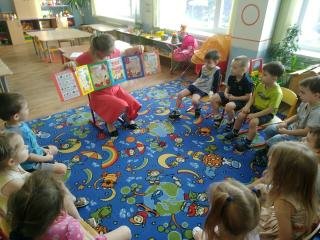 Рисование на тему : «Полезные фрукты и овощи»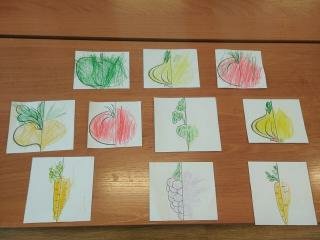 Эксперементирование: «Пищевые красители»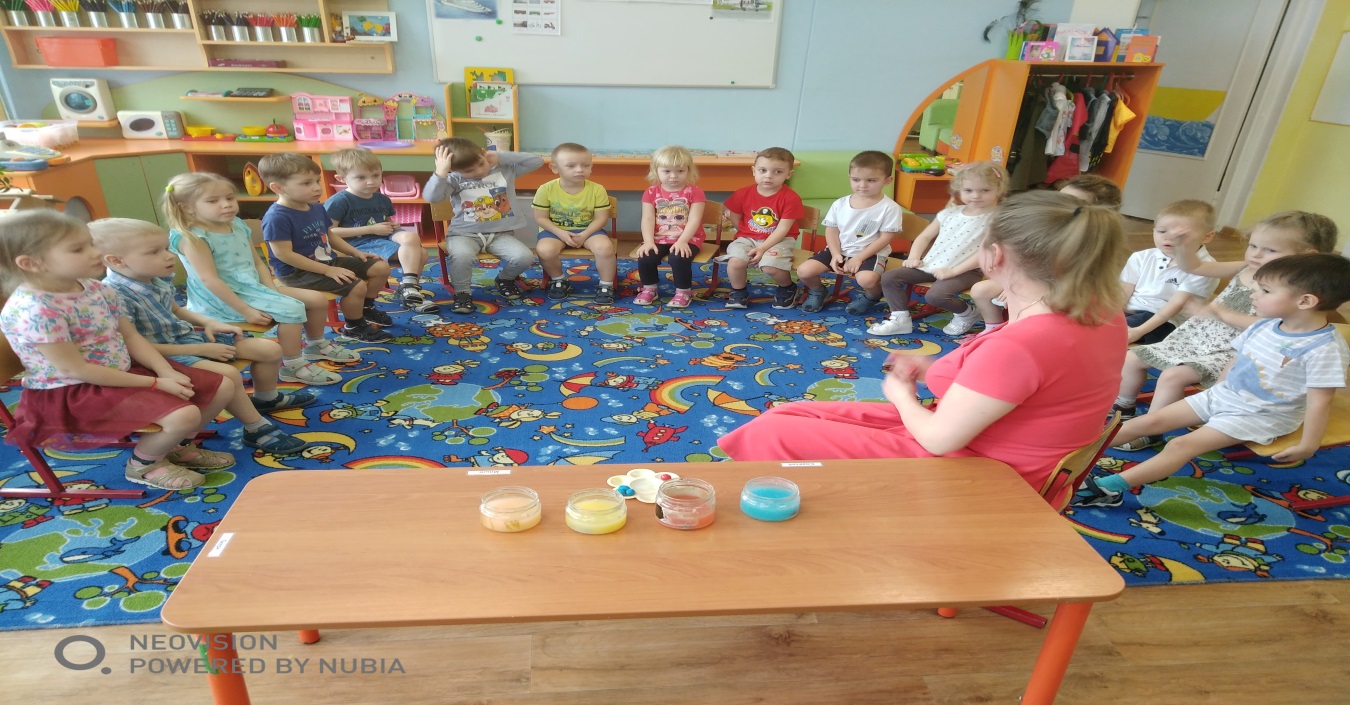 Дегустация : «Угадай на вкус овощ или фрукт»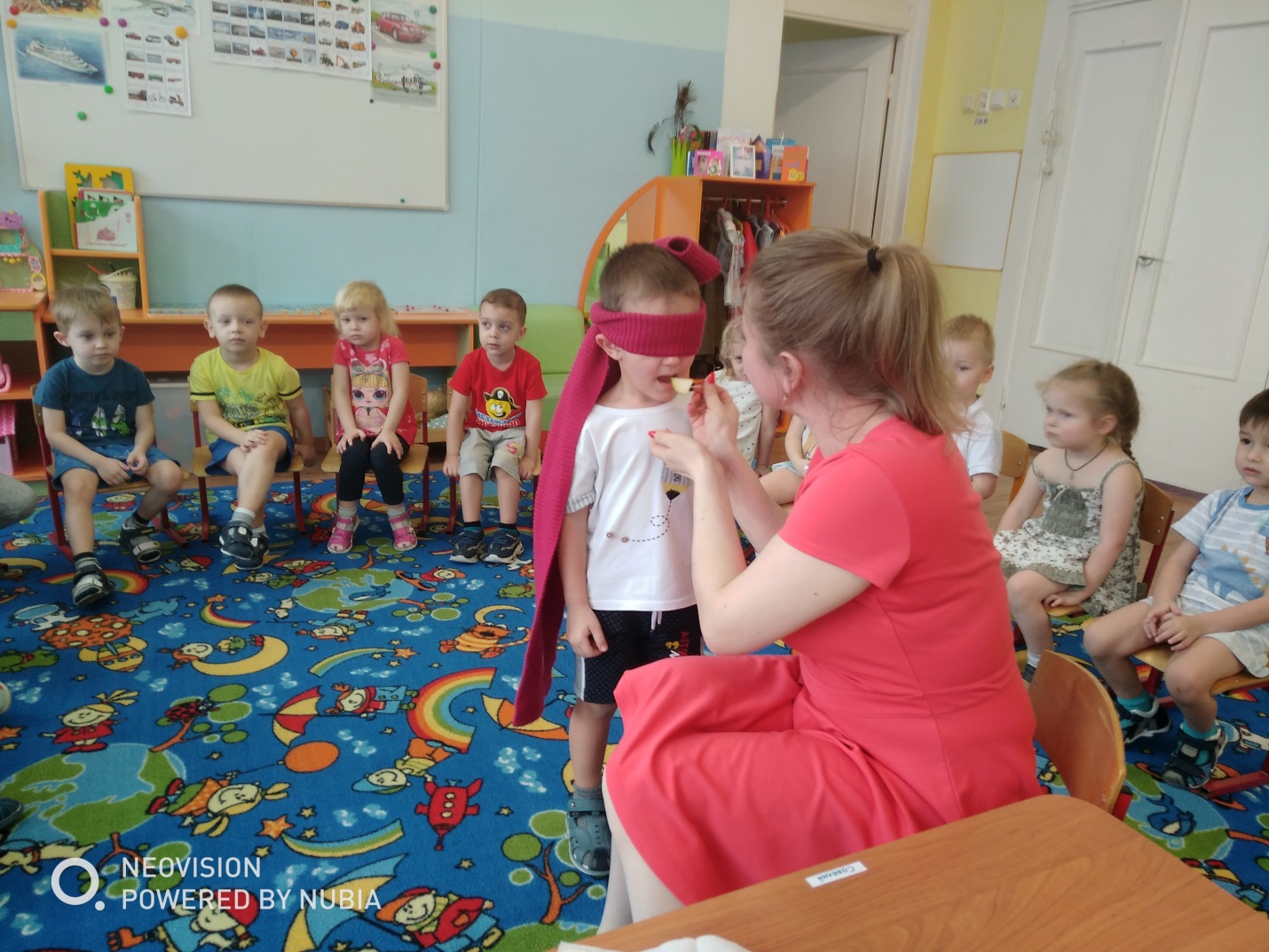 Игры с овощами  и фруктами.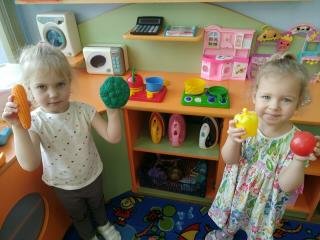 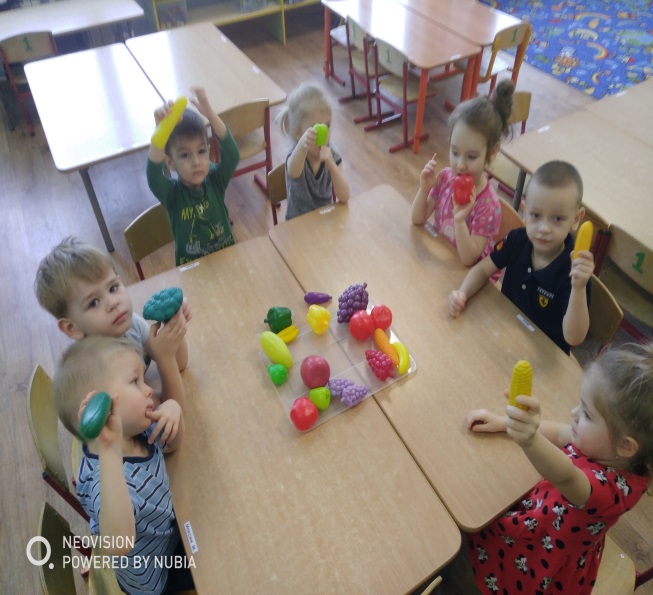 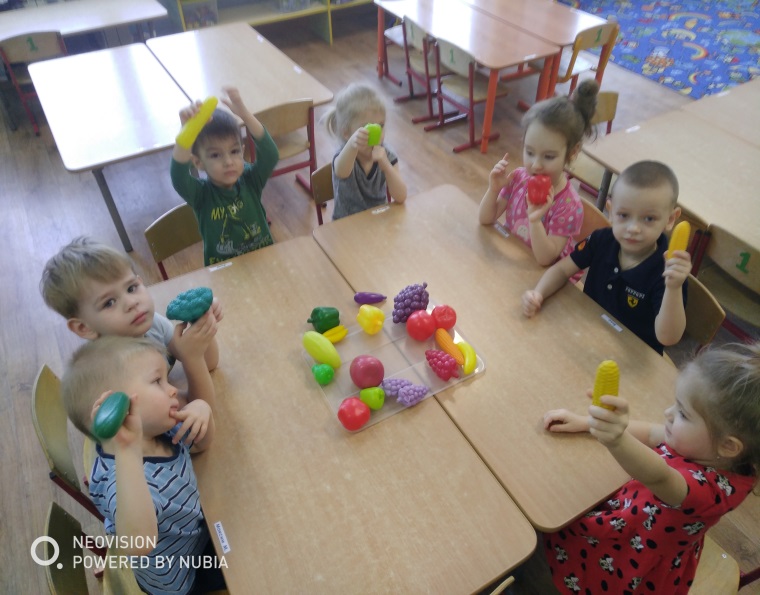 